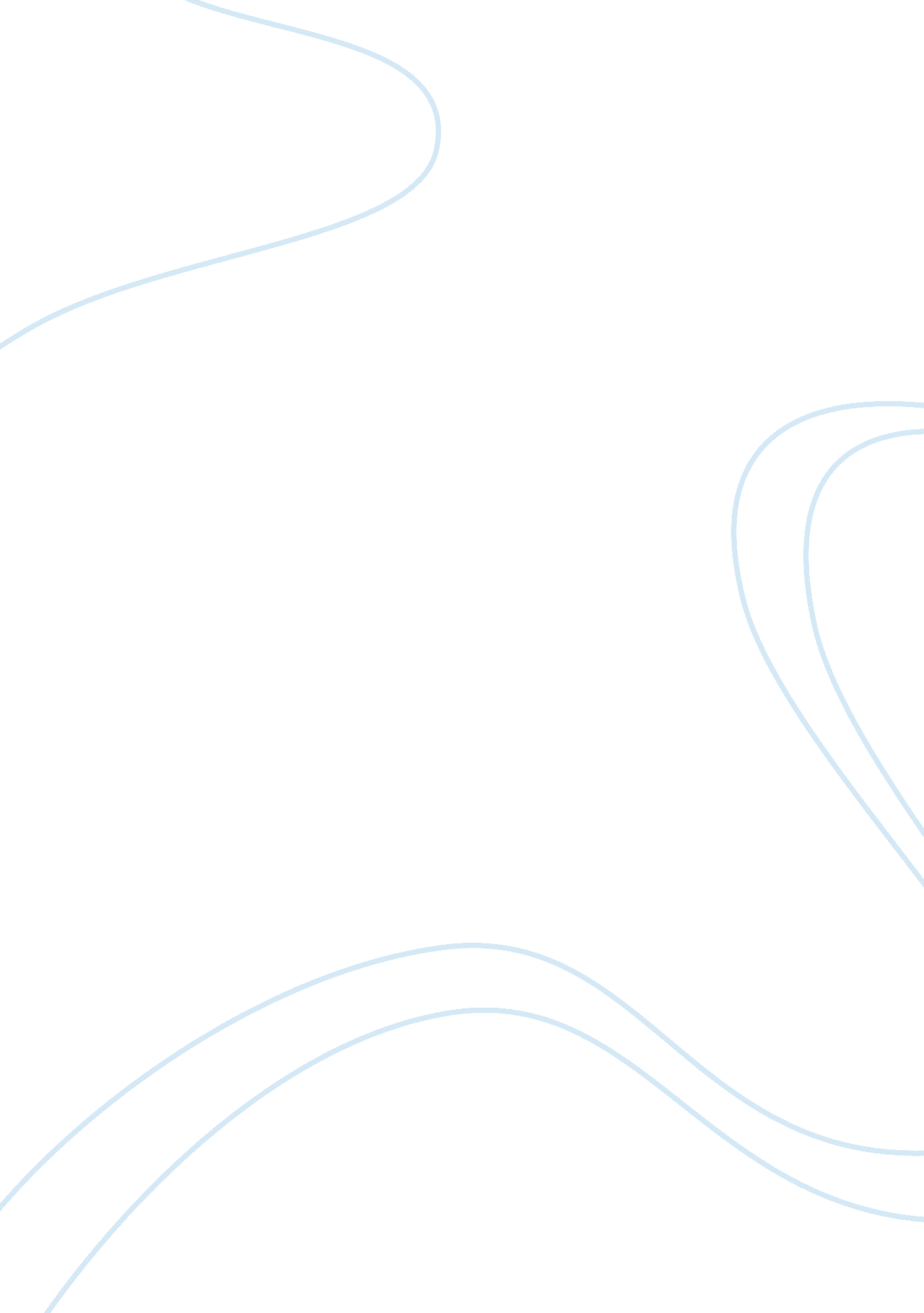 Growth management vs. growth controlBusiness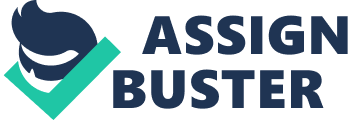 Growth Management vs. Growth Control Growth management refers to the planning and implementation of policies so as to improvethe living standards of the community. This is done in a way that meets the current and future requirements of the society. The goals of growth managements should be attained while internal consistency with state laws is maintained (Levy, 2011). On the other hand, growth control refers to a situation where the priority of the authority is to control rather than manage the resources for the benefit of the community. 
In San Diego, the authorities have adopted growth management as the community plan. The community has for years faced poor infrastructure especially in the suburban areas. In its effort to overcome this problem, the mayor invited Dr. Freilich of the London School of Economics to advise him on Growth management policies. This enabled the transport network of the suburban areas to improve. The growth management policy has eased traffic in San Diego. The current and future generations of this community will benefit, and this will foster growth in other sectors (Levy, 2011). 
In addition, the community uses a tiered system of separating the rural and urban areas. This is as opposed to the old growth boundary line that was in place before implementation of growth management policy. The tiers help the authorities to identify the areas that need more resources in development (Levy, 2011). This ensures that there is balanced growth in the region. 
Apart from transport sector, growth management has focused on other areas in San Diego. These include housing, sanitation, industrial and commercial sectors. This has made San Diego a conducive environment for its residents and generations to come. 
References 
Levy, J. M. (2011). Contemporary Urban Planning (9th ed.). London: Pearson Education. 